АДМИНИСТРАЦИЯКАРТАЛИНСКОГО МУНИЦИПАЛЬНОГО РАЙОНАПОСТАНОВЛЕНИЕ01.09.2023 года № 923Администрация Карталинского муниципального района ПОСТАНОВЛЯЕТ:1. Внести в Порядок предоставления в 2023 году субсидий социально ориентированным некоммерческим организациям, не являющимися казенными учреждениями, на финансовое обеспечение затрат на осуществление деятельности по реализации социально значимых проектов                   в Карталинском муниципальном районе, утвержденный  постановлением администрации Карталинского муниципального района от 17.01.2023 года              № 07 «Об утверждении Порядка предоставления в 2023 году субсидий социально ориентированным некоммерческим организациям,                                       не являющимися казенными учреждениями, на финансовое обеспечение затрат на осуществление деятельности по реализации социально значимых проектов в Карталинском муниципальном районе» (с изменением                                          от 20.04.2023 года № 343, от 25.08.2023 года № 875), (далее именуется – Порядок) следующие изменения:1)  пункт 8 Порядка  изложить в новой редакции:«8. Для участия в конкурсе СОНКО должна представить                                       в Уполномоченный орган заявку на русском языке (приложение 1 к Порядку) и Проект, содержащий следующую информацию:1) направление, которому преимущественно соответствует планируемая деятельность по проекту в соответствии со статьей 31.1 Федерального закона от 12 января 1996 года № 7-ФЗ «О некоммерческих организациях»;2) название проекта, на реализацию которого предоставляется субсидия;3) краткое описание проекта;4) географию проекта;5) срок реализации проекта;6) обоснование социальной значимости проекта;7) целевые группы проекта;8) цель (цели) и задачи проекта;9) ожидаемые количественные и качественные результаты проекта;10) информацию о руководителе проекта;11) информацию о команде проекта;12) информацию об организации, включая:полное и сокращенное (при наличии) наименование, основной государственный регистрационный номер, идентификационный номер налогоплательщика, место нахождения организации;основные виды деятельности организации;контактный телефон организации;адрес электронной почты для направления организации юридически значимых сообщений;13) календарный план проекта;14) бюджет проекта;15) общую сумму расходов на реализацию проекта;16) запрашиваемую сумму»;2) пункт 15 Порядка изложить в новой редакции:«15. Срок реализации проекта (в части деятельности, на осуществление которой запрашивается субсидия) должен начинаться не ранее 1 ноября 2023 года и завершаться не позднее 30 ноября 2024 года. Срок реализации проекта, на который запрашивается субсидия, показатели реализации проекта устанавливаются соглашением о предоставлении субсидии в соответствии                    с типовой формой (далее именуется – Соглашение)».3) Пункт 25 Порядка изложить в новой редакции:«25. Оценка заявок на участие в конкурсе осуществляется 
в соответствии со следующими критериями и коэффициентами их значимости, согласно приложению 2 к Порядку».4) Пункт 26 Порядка изложить в новой редакции:«26. Уполномоченный орган на основании рекомендаций конкурсной комиссии определяет рейтинговый перечень победителей конкурсного отбора. Победителями конкурсного отбора признаются СОНКО, набравшее наибольшее количество баллов.Если в целях получения субсидий, предоставляемых на цель, указанную в пункте 2 настоящего Порядка, подана только одна заявка, то субсидия предоставляется СОНКО, представившей единственную заявку при условии, если она соответствует всем требованиям, установленным настоящим Порядком.В случае если на цель, указанную в пункте 2 настоящего Порядка, не отобрана ни одна заявка, срок принятия заявок продлевается на 15 рабочих дней».5) Пункт 28 Порядка изложить в новой редакции:«28. Уполномоченный орган в течение 3 рабочих дней со дня утверждения протокола готовит список победителей конкурсного отбора, производит распределение субсидий и утверждает список победителей конкурсного отбора распоряжением Уполномоченного органа с указанием размеров предоставленных им субсидий.После распределения суммы средств на конкретный проект, занимающий первую позицию в рейтинге заявок и наличия нераспределенного остатка средств и проектов в рейтинге, выбирается следующий проект и определяться сумма в соответствии с настоящим Порядком.СОНКО победителю конкурса, запрашиваемая сумма на реализацию проекта которой, больше нераспределенного остатка средств предлагается пропорционально уменьшить показатели необходимые для достижения результата предоставления субсидии заявленные в заявке либо отказаться                     от получения субсидии.»6) дополнить Порядок приложением 1 следующего содержания:«Приложение 1к Порядку предоставления в 2023 годусубсидий социально ориентированнымнекоммерческим организациям, не являющимисяказенными учреждениями, на финансовоеобеспечение затрат на осуществлениедеятельности по реализации социальнозначимых проектов в Карталинскоммуниципальном районеЗаявкана участие в Конкурсном отборе на предоставление субсидии в 2023 году социально ориентированным некоммерческим организациям, не являющимися казенными учреждениями, на финансовое обеспечение затрат на осуществление деятельности по реализации социально значимых проектов в Карталинском муниципальном районе1. Информация об участнике конкурса (СОНКО):2. Полное наименование СОНКО в соответствии со сведениями, внесенными в единый государственный реестр юридических лиц, и её сокращенное наименование, если оно предусмотрено Уставом СОНКО:____________________________________________________________________________________________________________________3. Адрес места нахождения (государственной регистрации) СОНКО: ____________________________________________________________________________________________________________________4. Дата государственной регистрации СОНКО:____________________________________________________________________________5. Реквизиты СОНКО: основной государственный регистрационный номер (ОГРН) ____________________________________________________________________________________________________________________код по Общероссийскому классификатору продукции по видам экономической деятельности (ОКПД 2)___________________________код(ы) по Общероссийскому классификатору внешнеэкономической деятельности (ОКВЭД 2)__________________________________индивидуальный номер налогоплательщика (ИНН) ____________________________________________________________________________________________________________________код причины постановки на учет (КПП)_______________________________________________________________________________________________________________номер расчетного счета________________________________________________________________________________________________наименование банка_______________________________________________________________________________________________________________банковский идентификационный код (БИК)______________________________________________________________________________________________________________номер корреспондентского счета______________________________________________________________________________________________________________6. Предмет и цель деятельности СОНКО в соответствии с Уставом СОНКО:___________________________________________________________________________________________________________________7. Руководитель СОНКО (наименование должности, фамилия, имя, отчество, рабочий телефон, мобильный телефон, адрес электронной почты: ___________________________________________________________________________________________________________________8. Бухгалтер СОНКО (фамилия, имя, отчество, рабочий телефон, мобильный телефон, адрес электронной почты: ___________________________________________________________________________________________________________________9. Наличие опыта СОНКО в реализации мероприятий (заполняется при наличии): ___________________________________________10. Запрашиваемый размер субсидии ( руб.)___________________________________________________________________________Я, ___________________________________________(Ф.И.О. руководителя СОНКО)даю согласие на размещение в информационно-телекоммуникационной сети Интернет информации о своем участии в  отборе на предоставление в 2023 году социально ориентированным некоммерческим организациям на финансовое обеспечение затрат на осуществление деятельности по реализации социально значимых проектов в Карталинском  муниципальном районе»7) дополнить Порядок приложением 2 следующего содержания :«Приложение 2к Порядку предоставления в 2023 годусубсидий социально ориентированнымнекоммерческим организациям, не являющимисяказенными учреждениями, на финансовоеобеспечение затрат на осуществлениедеятельности по реализации социальнозначимых проектов в Карталинскоммуниципальном районе2. Разместить настоящее постановление на официальном сайте администрации Карталинского муниципального района.	3. Контроль за выполнением настоящего постановления возложить                         на заместителя главы Карталинского муниципального района          Максимовскую Н.А.Глава Карталинского муниципального района                                                                       А.Г. ВдовинО внесении изменений                        в постановление администрации Карталинского муниципального района от 17.01.2023 года  № 07№Критерии оценки заявок на участие в конкурсеОценка1.Актуальность и социальная значимость проекта1) проблемы, на решение которых направлен проект, раскрыты, их описание аргументировано и подкреплено конкретными количественными и (или) качественными показателями 9-10 баллов;2) проблемы, на решение которых направлен проект, актуальны, но авторы преувеличили их значимость для выбранной территории реализации проекта или целевой группы; проблемы описаны общими фразами, без ссылок на конкретные факты, мероприятия проекта  полностью соответствуют направлениям конкурсного отбора 6-8 баллов;3) проблема, на решение которой направлен проект,                   не имеет острой значимости для целевой группы или территории реализации проекта, не аргументирована и без конкретных показателей описана проблема, на решение которой направлен проект; мероприятия проекта полностью соответствуют направлениям конкурсного отбора 3-5 баллов;4) проблема, которой посвящен проект, не относится к разряду востребованных  обществом, недостаточно обоснована; мероприятия проекта частично соответствуют направлениям конкурсного   отбора 1-2 балла;5) актуальность и социальная значимость проекта отсутствуют, мероприятия социального проекта                               не соответствуют направлениям конкурсного отбора  0 баллов.2.Логическая связность и реализуемость проекта, соответствие мероприятий проекта его целям, задачам и ожидаемым результатам1) проект проработан полностью: все разделы заявки логически взаимосвязаны, каждый раздел содержит информацию, необходимую                     и достаточную для полного понимания содержания проекта, календарный план хорошо структурирован, детализирован, содержит описание конкретных мероприятий, запланированные мероприятия обеспечивают решение поставленных задач и достижение предполагаемых результатов проекта;смета проекта обоснована 9-10 баллов;2) по данному критерию проект в целом проработан, однако имеются несущественные замечания эксперта:все разделы заявки логически взаимосвязаны, однако имеются несущественные смысловые несоответствия, что нарушает внутреннюю целостность проекта;запланированные мероприятия соответствуют условиям конкурса и обеспечивают решение поставленных задач и достижение предполагаемых результатов, вместе              с тем состав мероприятий не является полностью оптимальным и (или) сроки выполнения отдельных мероприятий проекта требуют корректировки 6-8 баллов;3) проект по данному критерию проработан недостаточно, имеются замечания эксперта, которые обязательно необходимо устранить:календарный план описывает лишь общие направления деятельности, не раскрывает последовательность реализации проекта, не позволяет определить содержание основных мероприятий;имеются устранимые нарушения логической связи между задачами, мероприятиями и предполагаемыми результатами;имеются другие замечания эксперта (с комментарием)3-5 балла;4) проект не соответствует данному критерию:проект проработан на низком уровне, имеются несоответствия мероприятий проекта его целям и задачам, противоречия между планируемой деятельностью и ожидаемыми результатами;существенные ошибки в постановке целей, задач, описании мероприятий, результатов проекта делают реализацию такого проекта нецелесообразной;сроки выполнения мероприятий некорректны и                 не соответствуют заявленным целям и задачам проекта,             из-за непродуманности создают значительные риски реализации проекта;имеются другие серьезные замечания эксперта                                   (с комментарием) 0-2 балла.3.Инновационность, уникальность проекта1)  проект является инновационным, уникальным: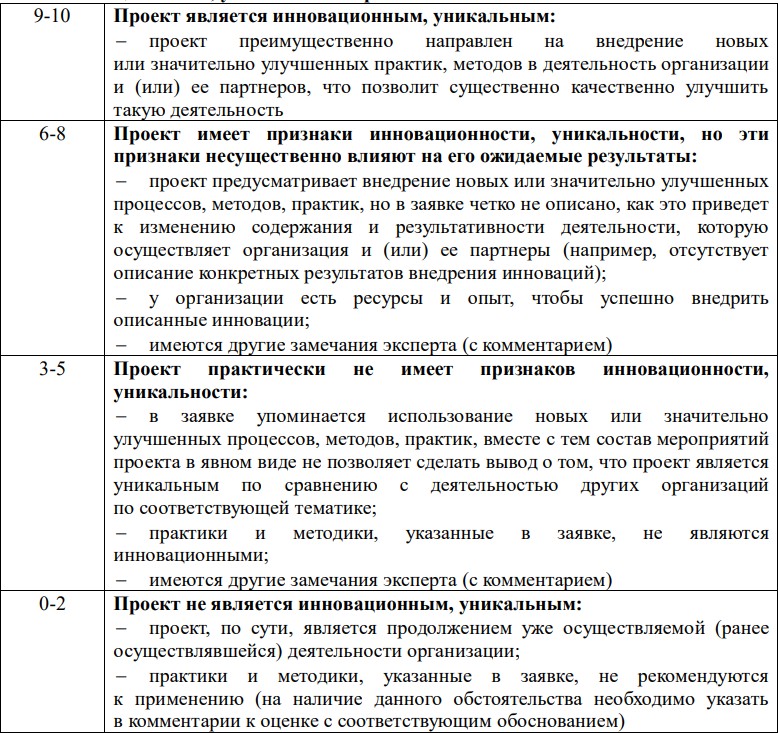 проект преимущественно направлен на внедрение новых или значительно улучшенных практик, методов                                    в деятельность организации и (или) ее партнеров, что позволит существенно качественно улучшить  такую деятельность  9- 10 баллов;2) проект имеет признаки инновационности, уникальности, но эти признаки несущественно влияют на его ожидаемые результаты: проект предусматривает внедрение новых или значительно улучшенных процессов, методов, практик, но                      в заявке четко не описано, как это приведет к изменению содержания и результативности деятельности, которую осуществляет организация и (или) ее партнеры (например, отсутствует описание конкретных результатов внедрения инноваций);у организации есть ресурсы и опыт, чтобы успешно внедрить описанные инновации 6-8 баллов;3) проект практически не имеет признаков инновационности, уникальности:в заявке упоминается использование новых или значительно улучшенных процессов, методов, практик, вместе с тем состав мероприятий проекта в явном виде              не позволяет сделать вывод о том, что проект является уникальным по сравнению с деятельностью других организаций по соответствующей методике;практики и методики, указанные в заявке,                            не являются инновационными  3-5 балла;4) проект не является инновационным, уникальным:проект, по сути, является продолжением уже осуществляемой (ранее осуществлявшей) деятельность организации;практики и методики, указанные в заявке,                                       не рекомендуются к применению 0-2 балла.4.Соотношение планируемых расходов на реализацию проекта и его ожидаемых результатов, адекватность, измеримость          и достижимость таких результатов1) данный критерий отлично выражен в заявке: обоснована запрашиваемая сумма, исходя из масштаба проекта;в заявке четко изложены ожидаемые результаты проекта, они  адекватны, корректны и измеримы; их получение за общую сумму предполагаемых расходов на реализацию проекта соразмерно и обоснованно 9-10 баллов;2) данный критерий хорошо выражен в заявке: в заявке четко изложены ожидаемые результаты проекта,   их получение за общую сумму предполагаемых расходов на реализацию обоснованно, вместе с тем содержание запланированной деятельности по достижению указанных результатов (состав мероприятий) не является полностью оптимальным;по описанию запланированных результатов у эксперта имеются несущественные замечания в части их адекватности, измеримости и достижимости (замечаниянеобходимо указать в комментарии к оценке) 6-8 баллов;3) данный критерий удовлетворительно выражен                         в заявке:в заявке изложены ожидаемые результаты проекта, но они не полностью соответствуют критериям адекватности, измеримости, достижимости;запланированные результаты могут быть достигнуты при меньших затратах;имеются другие замечания эксперта (с комментарием)3-5 баллов; 4) данный критерий плохо выражен в заявке:ожидаемые результаты проекта изложены неконкретно;предполагаемые затраты на достижение результатов проекта явно завышены;описанная в заявке деятельность является, по сути, предпринимательской;имеются другие серьезные замечания эксперта                    (с комментарием) 0-2  балла.5.Реалистичность бюджета проекта и обоснованность планируемых расходов на реализацию проекта1) все  планируемые расходы реалистичны                                     и обоснованы:в бюджете проекта предусмотрено финансовое обеспечение всех мероприятий проекта и отсутствуют расходы, которые непосредственно не связаны                                   с мероприятиями проекта;все планируемые расходы реалистичны и обоснованы;к бюджету прилагаются коммерческие предложения (не менее двух) на приобретение товаров, оказание работ/услуг;даны корректные комментарии по всем предполагаемым расходам, позволяющие четко определить состав (детализацию) расходов;в проекте предусмотрено активное использование имеющихся у организации ресурсов  9-10 баллов;2) проект в целом соответствует данному критерию, однако имеются несущественные замечания эксперта: все планируемые расходы реалистичны, следуют из задач, мероприятий и обоснованы, вместе с тем из комментариев к некоторым расходам невозможно точно определить их состав (детализацию);имеются другие замечания эксперта (комментарием);к бюджету прилагаются коммерческие предложения (не менее двух) на приобретение товаров, оказание работ/услуг 6-8 баллов;3) проект в целом соответствует данному критерию, однако имеются замечания эксперта, которые обязательно необходимо устранить:не все предполагаемые расходы непосредственно связаны с мероприятиями проекта и достижением ожидаемых результатов;в бюджете проекта предусмотрены побочные,                         не имеющие прямого отношения к реализации проекта, расходы;некоторые расходы завышены или занижены по сравнению со средним рыночным уровнем оплаты труда, цен на товары, работы, услуги, аренду (без соответствующего обоснования в комментариях                                   к расходам);отсутствуют коммерческие предложения к смете на приобретение товаров, оказание работ/услуг;обоснование некоторых запланированных расходов    не позволяет оценить их взаимосвязь с мероприятиями проекта;имеются другие замечания эксперта (с комментарием)3-5 балла;4) проект не соответствует данному критерию:предполагаемые затраты на реализацию проекта явно завышены либо занижены и (или) не соответствуют мероприятиям проекта, условиям конкурса;отсутствуют коммерческие предложения  на приобретение товаров, оказание работ/услуг;в бюджете проекта предусмотрено осуществление за счет гранта расходов, которые не допускаются                                    в соответствии с требованиями положения о конкурсе;бюджет проекта нереалистичен, не соответствует тексту заявки;бюджет проекта не соответствует целевому характеру гранта, часть расходов не направлена на выполнение мероприятий проекта либо вообще не имеет отношения                          к реализации проекта;имеются несоответствия между суммами в описании проекта бюджету;комментарии к запланированным расходам неполные, некорректные, нелогичные;имеются другие серьезные замечания эксперта                    (с комментарием)0-2 балла.6.Собственный вклад неправительственной некоммерческой организации 
и дополнительные ресурсы, привлекаемые на реализацию проекта, перспективы его дальнейшего развития50 и свыше 50 процентов   9-10 баллов;от 25 до 50 процентов 7– 8 баллов;от 10 процентов до 25 процентов 5-6 баллов;уровень собственного вклада и дополнительных ресурсов менее 10 процентов 2-3 балла;собственный вклад и дополнительные ресурсы отсутствуют 0-1 балл.7.Опыт неправительственной некоммерческой организации по успешной реализации проектов по соответствующему направлению деятельностиопыт  организации  по реализации проектов по соответствующему направлению  5  и  более  5 лет  9-10 баллов;опыт организации по реализации проектов по соответствующему направлению от 3 до 4 лет 7– 8 баллов;опыт организации по реализации проектов по соответствующему направлению от 1 года до 2 лет 5-6 баллов;опыт организации по реализации проектов по соответствующему направлению менее 1 года 2-3 балла;опыт организации по реализации проектов по соответствующему направлению отсутствует 0-1 балл.8.Соответствие опыта и компетенций команды проекта планируемой деятельности 1) у Заявителя отличный опыт проектной работы по выбранному направлению:Заявитель имеет опыт устойчивой активной деятельности по выбранному направлению на протяжении более 3 лет;в заявке представлено описание собственного опыта Заявителя с указанием конкретных проектов или мероприятий; имеются результативности данных мероприятий: опыт деятельности и подтверждаются наградами, отзывами, публикациями в средствах информации и интернете;Заявитель получал целевые поступления на реализацию своих проектов, информация о претензиях по поводу их использования отсутствует;у Заявителя имеется сопоставимый с содержанием заявки опыт проектной деятельности (по масштабу и количеству мероприятий);у Заявителя есть материально-техническая база для реализации проектов по выбранному направлению, имеются (если применимо) лицензии, иные разрешительные документы, обязательные для осуществления запланированной деятельности9-10 баллов;2) у Заявителя хороший опыт по проектному направлению:у Заявителя имеется сопоставимый с содержанием заявки опыт системной и устойчивой проектной деятельности по выбранному направлению (по масштабу                    и количеству мероприятий);в заявке представлено описание собственного опыта Заявителя с указанием конкретных  проектов или мероприятий; успешность опыта Заявителя подтверждается наградами, отзывами, информации и интернете;Заявитель имеет опыт активной деятельности на протяжении более 2 лет либо имеет опыт работы менее                       2 лет, но создана гражданами, имеющими значительный опыт аналогичной деятельности6-8 баллов;3) у Заявителя удовлетворительный опыт проектной работы по выбранному направлению:в заявке приведено описание собственного опыта организации по реализации проектов по выбранному направлению, но оно не позволяет сделать однозначный вывод о системном и устойчивом характере такой работы                      в течение 3 лет или с момента создания организации (если она существует меньше 3 лет) и наличии положительных результатов;Заявитель имеет опыт реализации менее масштабных проектов по выбранному направлению и не имеет опыта работы с соизмеримыми (с запрашиваемой суммой субсидий) объемами целевых средств;Заявитель имеет опыт управления соизмеримыми              (с запрашиваемой суммой субсидий) объемами целевых средств, однако информация о реализованных проектах                не освещена на сайте Заявителя, заявленные достигнутые результаты не представлены; имеются другие замечания эксперта                                       (с комментарием)3-5 баллов;4) у Заявителя практически отсутствует опыт работы по выбранному направлению:Заявитель не имеет опыта активной деятельностилибо подтвержденной деятельности за последний год;опыт проектной работы Заявителя в заявке практически не описан;имеются противоречия между описанным в Заявке опытом Заявителя и информацией из открытых источников (например, заявленные как реализованные мероприятия                 не отражены в общедоступных отчетах организации);основной профиль деятельности Заявителя                               не соответствует выбранному направлению;имеются другие серьезные замечания эксперта (с комментарием)0-2 балла.9.Информационная открытость неправительственной некоммерческой организации 1) данный критерий отлично выражен в заявке:информацию о деятельности легко найти в интернете с помощью поисковых запросов;деятельность Заявителя систематически освещаетсяв средствах массовой информации;Заявитель имеет действующий, постоянно обновляемый сайт, на котором представлены подробные годовые отчеты  о деятельности, размещена актуальная информация о реализованных проектах и мероприятиях, составе органов управления;Заявитель имеет страницы (группы) в социальных сетях, на которых регулярно обновляется информация;Заявитель регулярно публикует годовую отчетность                   о своей деятельности9-10 баллов; 2) данный критерий хорошо выражен в заявке:Заявитель имеет действующий сайт, страницы (группы)  в социальных сетях с актуальной информацией, однако без подробных сведений о работе Заявителя, привлекаемых им ресурсах, составе органов управления, реализованных программах, проектах;информацию о деятельности легко найти в интернете с помощью поисковых запросов;деятельность Заявителя периодически освещаетсяв средствах массовой информации;имеются другие замечания эксперта (с комментарием)6-8 баллов;3) данный критерий удовлетворительно выражен                     в заявке:деятельность Заявителя мало освещается в средствах массовой информации и в интернете;у Заявителя есть сайт и (или) страница (группа)                     в социальной сети, которые содержат неактуальную (устаревшую) информацию;отчеты о деятельности Заявителя отсутствуют                           в открытом доступе;имеются другие замечания эксперта (с комментарием)3-5 балла; 4) данный критерий плохо выражен в заявке:информация о деятельности Заявителя практически отсутствует в интернете;имеются другие серьезные замечания эксперта                    (с комментарием)0-2 балла.»